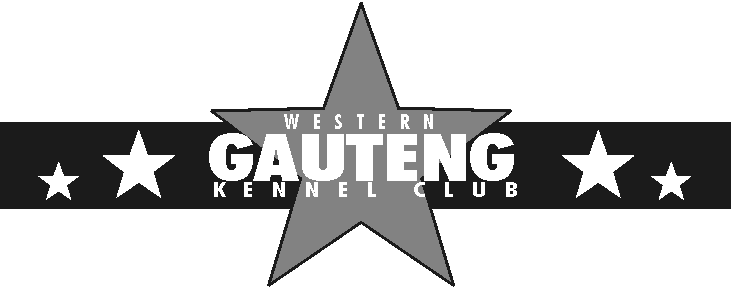 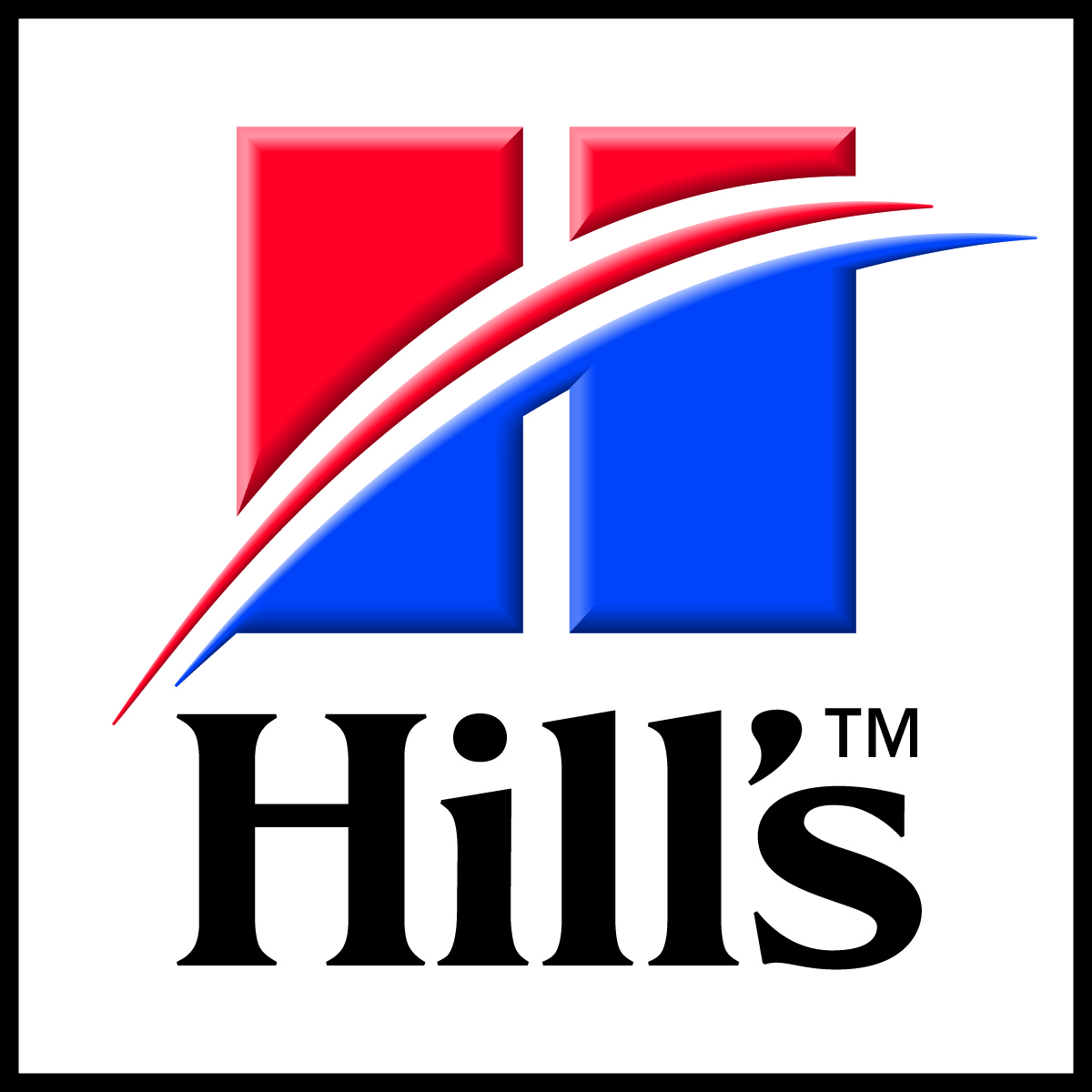 47th and 48th ANNUAL CHAMPIONSHIP SHOWS52nd year of AffiliationSaturday 16th April and Sunday 17th April  2016GOLDFIELDS SHOW GROUNDS, BEDFORDVIEWSTARTING TIMES:   CHILD AND JUNIOR HANDLER                      8.00amBREED 						 8.30 am- 9.00am please check times belowUnless stated to the contrary, breeds will be judged in alphabetical order, as listed in Appendix A or Schedule 2 of the KUSA ConstitutionDogs incorrectly entered will be placed in the Open Class. No entries marked TAF or RAF will be acceptedExhibitor numbers will not be posted, but are to be collected on the morning of the show. For confirmation of receipt of entries, please enclose a self- addressed, stamped postcard.The Club reserves the right to appoint alternate judges should any of the above be unable to officiate.Catering and bar availableCOMMITTEE:		CHAIRMAN:	                  RANDOLPH DE TARANTOVICE CHAIRMAN : 	FRANCESCA CRISTINAENQUIRIES :                             SHOW SECRETARY:  	GLENDA DE TARANTO	( 011) 802 4432                                                      SHOW MANAGER:                  JACKIE BROWNING	 082   9553162	                      TREASURER		IRENE HOBSON		(011) 882 3278In terms of Schedule 3, Reg. 5.8.1. Please note that puppies under 4 months are not eligible to enter.In terms of Reg. 5.10.1. all Exhibits must be present 30 minutes prior to commencement.Exhibitors/Handlers are responsible for the control of their dogs and shall be personally liable for claims for injuries/damages caused by their dogs.The show will be conducted under the rules and regulations of the Kennel Union of Southern Africa.Postal Entries to :P.O. Box 658, Wendywood, 2144E-mail entries :	westernskc@gmail.com Faxed Entries to :086 7638561Bring original fax or copy of e mail in case verification of entry is required plus copy of paymentPostal Entries to :P.O. Box 658, Wendywood, 2144E-mail entries :	westernskc@gmail.com Faxed Entries to :086 7638561Bring original fax or copy of e mail in case verification of entry is required plus copy of paymentPostal Entries to :P.O. Box 658, Wendywood, 2144E-mail entries :	westernskc@gmail.com Faxed Entries to :086 7638561Bring original fax or copy of e mail in case verification of entry is required plus copy of paymentCLOSING DATE : MARCH 28TH 2016ENTRY QUERIES: CORINNE DIGGINSTEL 082 859 6712CLOSING DATE : MARCH 28TH 2016ENTRY QUERIES: CORINNE DIGGINSTEL 082 859 6712CLOSING DATE : MARCH 28TH 2016ENTRY QUERIES: CORINNE DIGGINSTEL 082 859 6712ENTRY FEES Minor Puppy, Puppy, Junior, Graduate, SA Bred, Neuter Dog,  Open, ChampionsR100,00 per dog per class- if entered in BOTH shows: entry fee R180,00 per dog FOR BOTH SHOWSBaby Puppy/Neuter/VeteransR60,00 per dog per class-          if entered in both shows  entry fee R100,00 per dog for BOTH SHOWSChild, & Junior Handler:            Free, provided that the dog is entered in the show otherwise R30,00 PER SHOWCATALOGUES:                                 R80,00 PER SHOW  Minor Puppy, Puppy, Junior, Graduate, SA Bred, Neuter Dog,  Open, ChampionsR100,00 per dog per class- if entered in BOTH shows: entry fee R180,00 per dog FOR BOTH SHOWSBaby Puppy/Neuter/VeteransR60,00 per dog per class-          if entered in both shows  entry fee R100,00 per dog for BOTH SHOWSChild, & Junior Handler:            Free, provided that the dog is entered in the show otherwise R30,00 PER SHOWCATALOGUES:                                 R80,00 PER SHOW  Minor Puppy, Puppy, Junior, Graduate, SA Bred, Neuter Dog,  Open, ChampionsR100,00 per dog per class- if entered in BOTH shows: entry fee R180,00 per dog FOR BOTH SHOWSBaby Puppy/Neuter/VeteransR60,00 per dog per class-          if entered in both shows  entry fee R100,00 per dog for BOTH SHOWSChild, & Junior Handler:            Free, provided that the dog is entered in the show otherwise R30,00 PER SHOWCATALOGUES:                                 R80,00 PER SHOW BANKING DETAILSABSA Bank, Edenvale, Account Number 01 008 550740Branch Code 507442Western GAUTENG Kennel ClubPlease note that NO entries will be accepted without proof of payment.PLEASE ADD R18,00 PER CASH and CHEQUE  DEPOSIT –to cover our Bank ChargesABSA Bank, Edenvale, Account Number 01 008 550740Branch Code 507442Western GAUTENG Kennel ClubPlease note that NO entries will be accepted without proof of payment.PLEASE ADD R18,00 PER CASH and CHEQUE  DEPOSIT –to cover our Bank ChargesABSA Bank, Edenvale, Account Number 01 008 550740Branch Code 507442Western GAUTENG Kennel ClubPlease note that NO entries will be accepted without proof of payment.PLEASE ADD R18,00 PER CASH and CHEQUE  DEPOSIT –to cover our Bank ChargesBREED CLASSES  Baby Puppy, Minor Puppy, Puppy, Junior, Graduate, SA Bred, Neuter Dog, Veteran, Open, Champions *** Please note: Baby Puppy class- they will only be eligible for Best Baby Puppy in Breed and BBPIG and BBP in show- Baby Puppies DO NOT COMPETE FOR Challenge Certificates or for Best Puppy in Breed Baby Puppies are 4 to 6 months of age. Best Neuter competes for Best Neuter in Group and in show only Baby Puppy, Minor Puppy, Puppy, Junior, Graduate, SA Bred, Neuter Dog, Veteran, Open, Champions *** Please note: Baby Puppy class- they will only be eligible for Best Baby Puppy in Breed and BBPIG and BBP in show- Baby Puppies DO NOT COMPETE FOR Challenge Certificates or for Best Puppy in Breed Baby Puppies are 4 to 6 months of age. Best Neuter competes for Best Neuter in Group and in show only Baby Puppy, Minor Puppy, Puppy, Junior, Graduate, SA Bred, Neuter Dog, Veteran, Open, Champions *** Please note: Baby Puppy class- they will only be eligible for Best Baby Puppy in Breed and BBPIG and BBP in show- Baby Puppies DO NOT COMPETE FOR Challenge Certificates or for Best Puppy in Breed Baby Puppies are 4 to 6 months of age. Best Neuter competes for Best Neuter in Group and in show onlySATURDAY SHOWSUNDAY SHOWGundogs and Group Gundogs and Group DONNE LUCAS (RSA)CHRISTINE SANDFORD (RSA)Herding and GroupHerding and GroupWENG WOH CHAN (MALAYSIA)STANLEY SHEN (SINGAPORE)Hounds and Group Hounds and Group STANLEY SHEN (SINGAPORE)RANDOLPH DE TARANTO (RSA)Irish Wolfhounds, Mini DachshundsIrish Wolfhounds, Mini DachshundsWENG WOH CHAN (MALAYSIA) Terriers and Group Terriers and GroupWENG WOH CHAN (MALAYSIA)GERARD ROBINSON (RSA)Staffordshire Bull TerriersStaffordshire Bull TerriersADELE COETSEE (RSA)Toys and GroupToys and GroupTREVOR HISCOCK (RSA)SUE CARTER (RSA) Akita,   Min Schnauzer Shiba InuBal Utility and Group Akita,   Min Schnauzer Shiba InuBal Utility and GroupGERARD ROBINSON (RSA)MAXINE BELLINGHAM (AUS)WENG WOH  CHAN ( MALAYSIA)Working and GroupWorking and GroupSTANLEY SHEN (SINGAPORE) DONNE LUCAS (RSA)CHILD AND JUNIOR HANDLINGCHILD AND JUNIOR HANDLINGSTANLEY SHEN (SINGAPORE)WENG WOH CHAN (MALAYSIA)	Best In Show, Best In Show, STANLEY SHEN  (SINGAPORE) WENG WOH CHAN (MALAYSIA)Best  Puppy in ShowBest  Puppy in ShowSTANLEY SHEN (SINGAPORE)WENG WOH CHAN (MALAYSIA)Best Junior in Show ,Best Veteran in ShowBest Junior in Show ,Best Veteran in ShowSTANLEY SHEN (SINGAPORE)WENG WOH CHAN ( MALAYSIA)Best Baby Puppy in ShowBest Baby Puppy in ShowSTANLEY SHEN(SINGAPORE)WENG WOH CHAN (MALAYSIA)Best Neuter in ShowBest Neuter in ShowSTANLEY SHEN (SINGAPORE)WENG WOH CHAN (MALAYSIA)ORDER OF JUDGINGORDER OF JUDGINGBreedJudge: Weng Woh Chan8.30am Mini Dachshunds, IrishWolfhounds to be followed byBal Terriers and Group to be followed byHerding and GroupJudge: Gerard Robinson8.30am- Akita, Min Schnauzer, Shiba InuTo be followed byJudge: Maxine Bellingham Bal Utility and Group Judge Adele Coetsee9.00am Staffordshire Bull terriersJudge: Stanley Shen 8.30am Bal Hounds and Group Followed by Working and Group9.00am TOYS AND GUNDOGSBreedAll Groups at 8.30 am on completion of Junior HandlingIN SHOW AWARDSIN SHOW AWARDSBBPIS,BNIS , BVIS, BJIS,BPIS,BISBBPIS,BNIS, BVIS,BJIS,BPIS,BISVETERINARY SURGEONDR ROCHELLE EHRLICHKUSA REPRESENTATIVE TBA